	Üniversitenizin ………………………………………….. Fakültesi /Yüksekokulu/Meslek Yüksekokulu …………………………………………….. bölümünün …..……….. numaralı …. sınıf öğrencisiyim. 	………./…./ 20…. tarihleri arasında yapılan 20…- 20… eğitim yılı güz/bahar kayıt yenileme işlemlerini aşağıda belirttiğim sebeplerden dolayı yapamadım. Uygun bulunması halinde ders kaydımın açılarak ders kaydımı yaptırmak istiyorum.	Gereğinin yapılmasını arz ederim.Adres ve Telefon Bilgilerim:							Adı Soyadıİmza…./…./20….Ders Kaydı Yapamamamın Sebebi :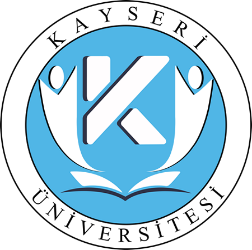 T.C.KAYSERİ ÜNİVERSİTESİREKTÖRLÜK MAKAMINA(Öğrenci İşleri Daire Başkanlığı)